İstanbul 29 Mayıs Üniversitesi Kalite Güvence Sistemi Organizasyonel Şeması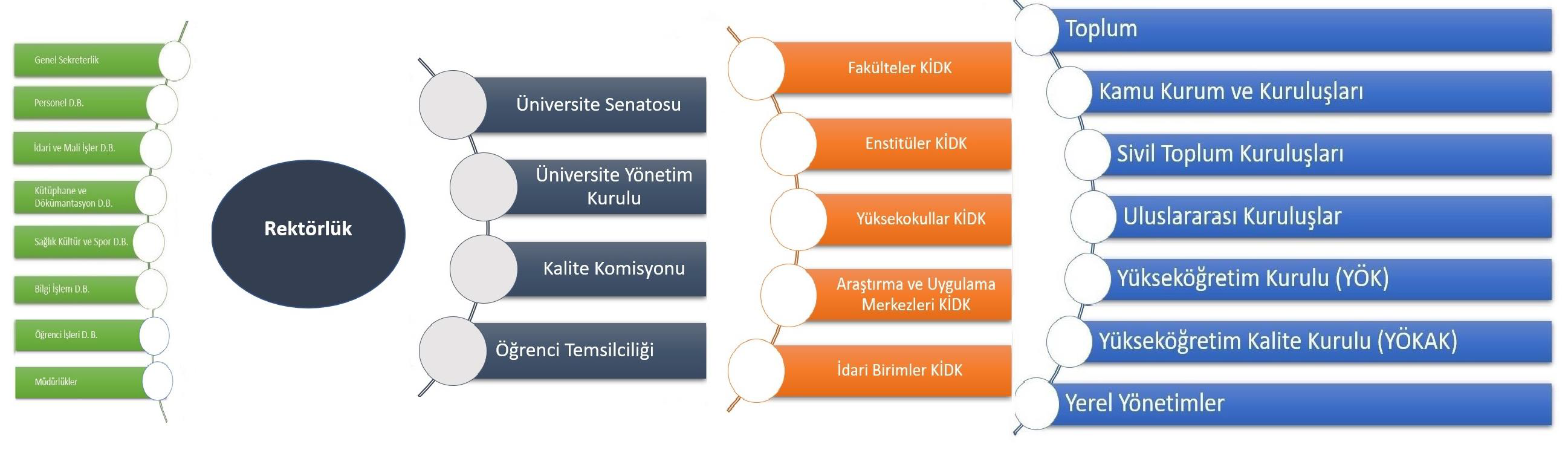 